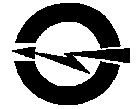 АКЦИОНЕРНОЕ ОБЩЕСТВО«ВОЛГОГРАДОБЛЭЛЕКТРО»(АО ВОЭ). Волгоград,  ул. Шопена, д. 13. Тел.: 48-14-21, факс: 48-14-22, электронная почта: voe@voel.ru № р/с 40702810111020101044 Волгоградское ОСБ №8621  АО Сбербанк, к/с 30101810100000000647, БИК 041806647, ИНН/КПП 3443029580/344301001, ОГРН 1023402971272ИЗВЕЩЕНИЕо проведении открытого запроса оферт по выбору поставщика на право заключения договора поставки товара (трансформаторных подстанций) для нужд АО «Волгоградоблэлектро»№ п/пНаименование п/пСодержаниеСпособ закупкиОткрытый запрос офертЗаказчикАО «Волгоградоблэлектро»Место нахождения: . Волгоград, ул. Шопена, д. 13Почтовый адрес: . Волгоград, ул. Шопена, д. 13Адрес электронной почты: voe223fz@voel.ruКонтактные лицаПо вопросам организационного характера:, Тел.: (8442) 56-20-88 (доб.1132,1133), адрес электронной почты: voe223fz@voel.ruПо вопросам требуемых характеристик товаров, работ, услуг (качество, количество и др.):Городецкий Дмитрий ГригорьевичТел.: (8442) 56-20-88 (вн.1195).Нормативные документы, регламентирующие проведение закупочной процедурыФедеральный закон от 18 июля . № 223-ФЗ «О закупках товаров, работ, услуг отдельными видами юридических лиц», Положение о порядке проведения регламентированных закупок товаров, работ, услуг для нужд акционерного общества «Волгоградоблэлектро», утвержденное протоколом совета директоров протоколом совета директоров № 2 от 30.06.2021г.Предмет закупочной процедуры Лот №1: Право заключения договора поставки товара (трансформаторных подстанций) или его эквивалента для нужд АО «Волгоградоблэлектро»Срок предоставления гарантии качества товара: Гарантийный срок на поставляемую продукцию должен соответствовать сроку изготовителя, но не менее 3 (Трех) лет.Трансформаторные подстанции должны быть новыми, изготовлены согласно опросным листам (Приложение №1 к техническому заданию).Трансформаторные подстанции должны быть производства ООО «Кубаньэлектрощит», ООО «Энергомашсервис» или аналогичные по характеристикам. Цвет подстанции согласно рис.1.Сведения об объеме поставляемых товаров, требованиях, установленные Заказчиком к качеству, техническим характеристикам товара, сопроводительным документам, требования к его безопасности, и иные требования, указаны подробно в «Техническом задании» Том №2 документации открытого запроса оферт.Сроки и место поставки товаров, выполнения работ, оказания услуг и другие требования:Лот №1: Поставка товара трансформаторных подстанцийМесто поставки товара:1)Акционерное общество "Волгоградоблэлектро" Филиал Суровикинские межрайонные электрические сетиАдрес: 404411, Волгоградская область, Суровикинский р-н, г. Суровикино, ул. Шоссейная, 5  2)Акционерное общество "Волгоградоблэлектро" Филиал Заволжские межрайонные электрические сети Адрес: 404143, Волгоградская область, Среднеахтубинский р-н, р/п Средняя Ахтуба, ул. Промышленная, 10А  3)Акционерное общество "Волгоградоблэлектро" Филиал Северные межрайонные электрические сетиАдрес: 403113, Волгоградская область, г. Урюпинск, ул. Нижняя, 9.4)Акционерное общество "Волгоградоблэлектро" филиал Пригородные межрайонные электрические сетиАдрес: 403001, Волгоградская область, Городищенский р-н, р/п Городище, ул. 8-го    Гвардейского Танкового корпуса, 22 Б         Срок (период) поставки товара: Максимальный срок поставки товара 30 дней со дня заключения договора.Срок поставки товара, выполнения работ, оказания услуг предлагается участником в соответствии с критериями, установленными в документации.Начальная (максимальная) цена договора (цена лота)Лот № 1: Начальная (максимальная) цена договора: 7 616 299,00 (семь миллионов шестьсот шестнадцать тысяч двести девяносто девять) рублей 00 копеек, с учетом НДС 20%. Начальная (максимальная) цена договора без НДС: 6 346 915,83 (шесть миллионов триста сорок шесть тысяч девятьсот пятнадцать) рублей 83 копейки. В случае, если участник закупки не является плательщиком НДС, то цена, предложенная таким участником, не должна превышать установленную начальную (максимальную) цену без НДС. При этом на стадии оценки и сопоставления заявок для целей сравнения ценовые предложения других участников также будут учитываться без НДС.Обоснование начальной (максимальной) цены договора указано подробно в «Техническом задании» Том № 2 документации открытого запроса оферт.Порядок формирования цены договора (цены лота)Цена договора определена с использованием метода сопоставимых рыночных цен, с учётом стоимости услуг и расходов поставщика/подрядчика на перевозку, страхование, уплату таможенных пошлин, налогов и других обязательных платежей, с учётом оплаты за  НДС.Порядок определения начальной (максимальной) цены договора указан подробно в «Техническом задании» Том № 2 документации открытого запроса оферт.Порядок и сроки оплаты товаров, работ, услугПорядок и срок оплаты товаров, работ, услуг, предлагаются участником закупки, в соответствии с критериями указанными в документации: с предварительным авансовым платежом, либо отсрочка оплата по окончании поставки товара (максимальный размер предварительного авансового платежа не должен превышать 30% от цены договора).Размер и валюта обеспечения заявки. Лот № 1: обеспечение заявки составляет 380 814,95 рублей (5 %) от начальной (максимальной) цены договора, указанной в настоящем извещении. Обеспечение может предоставляться участником закупки по его выбору путем внесения денежных средств на счет, указанный Заказчиком в извещении (документации), или путем предоставления банковской гарантии.Примечание: Если начальная максимальная цена договора не превышает 5 000 000 (пять миллионов) рублей, обеспечение заявки на участие в закупке не устанавливается.Размер и валюта обеспечения  договора. Реквизиты для перечисления обеспечения:Лот № 1: обеспечение исполнения договора составляет 761 629,9 рублей (10 %) от начальной (максимальной) цены договора, указанной в настоящем извещении. Примечание: В платежном поручении необходимо указать название и номер закупки, по которой производится обеспечение.Расчетный счет АО «Волгоградоблэлектро» № р/с 40702810111020101044 Волгоградское ОСБ №8621  ПАО Сбербанк, к/с 30101810100000000647, БИК 041806647, ИНН/КПП 3443029580/344301001, ОГРН 1023402971272Место подачи заявок. Волгоград, ул. им. Шопена, д. 13, кабинет СОРЗ в запечатанном конверте (время работы по приему заявок: с 8.00 до 17.00, пятница до 16.00, обеденный перерыв с 12.00 до 12.48 (время московское), выходные дни: суббота, воскресенье, (в связи с тем, что на предприятии осуществляется контрольно-пропускной режим, лицу подающему заявку необходимо иметь при себе документ удостоверяющий личность).Срок место порядок предоставления документации о закупкеДокументация и извещение в форме электронного документа, размещена на сайте Заказчика www.voel.ru, в единой информационной системе www.zakupki.gov.ru и доступна для ознакомления бесплатно.Срок предоставления документации с момента размещения закупочной процедуры в единой информационной системе, по дату окончания подачи заявок на участие в закупочной процедуре.Срок подачи заявок на участие в закупкеС момента размещения извещения о закупке в единой информационной системе по 10 час. 00  мин. (время московское) «25» октября 2021 года.Срок предоставления участникам закупки разъяснений положений документации С момента размещения извещения о закупке в единой информационной системе по 10 час. 00  мин. (время московское) «25» октября 2021 года.Место вскрытия конвертов с заявками и подведения итогов. Волгоград, ул. Шопена, 13. Дата вскрытия конвертов с заявками10 час. 20  мин. (время московское) «25» октября 2021 года.Дата рассмотрения заявок11 час. 00  мин. (время московское) «26» октября 2021 года.Дата подведения итоговне позднее 12 час. 00  мин. (время московское) «15» ноября 2021 года.ПереторжкаВ случае если протоколом рассмотрения заявок зафиксировано решение о проведении переторжки такая переторжка объявляется не позднее дня следующего за днем публикации данного протокола. Минимальный срок подачи заявок на переторжку участниками должен составлять 24 часаОсобенности участия в закупке субъектов малого и среднего предпринимательстваНе установленыПреференцииУстановлены постановлением Правительства РФ от 16 сентября 2016 г. № 925 "О приоритете товаров российского происхождения, работ, услуг, выполняемых, оказываемых российскими лицами, по отношению к товарам, происходящим из иностранного государства, работам, услугам, выполняемым, оказываемым иностранными лицами"Прочая информацияДанный запрос оферт не является торгами (конкурсом или аукционом), и его проведение не регулируется статьями 447-449 части первой Гражданского кодекса Российской Федерации, п.2 ст. 3 Федерального закона от 18.07.2011 № 223-ФЗ «О закупках товаров, работ, услуг отдельными видами юридических лиц». Запрос оферт также не является публичным конкурсом и не регулируется статьями 1057-1061 части второй Гражданского кодекса Российской Федерации. Заказчик имеет право отказаться от всех полученных Заявок по любой причине или прекратить процедуру Запроса оферт в любой момент, не неся при этом никакой ответственности перед Участниками.